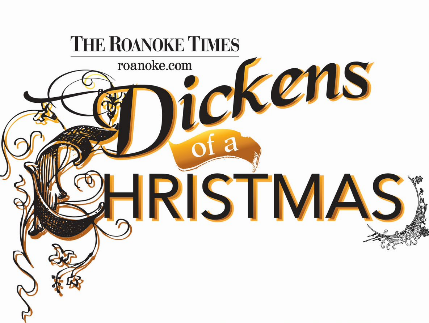                                                 2022 Dickens of a Christmas Vendor ApplicationDeadline for Applications: November 4, 2022Name: ____________________________________________________________ Address/City/St/Zip (Required): __________________________________________Phone (Required): _________________Email (Required): ______________________   Identify each specific item to be sold: _____________________________________________________________________________________________________Craft Vendor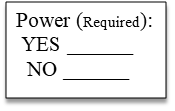 12/02/22________($110/Space)12/09/22________($110/Space)12/16/22________($110/Space) All Three Nights________($275/Space)   Products/Services Vendor12/02/22________($175/Space)12/09/22________($175/Space)12/16/22________($175/Space)All Three Nights________($450/Space)   Food Vendor12/02/22________($220/Space)12/09/22________($220/Space)12/16/22________($220/Space)All Three Nights________($550/Space)   **DRI reserves the right to approve all items sold at this event. No more than two of any type of food vendors as approved by DRI. All vendor spots are 10’ x 10’. Vendors are responsible for providing tents, tables, drop cords, and all items necessary to conduct business. No refunds will be given. **  